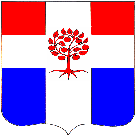 СОВЕТ ДЕПУТАТОВМУНИЦИПАЛЬНОГО ОБРАЗОВАНИЯ ПЛОДОВСКОЕ СЕЛЬСКОЕ ПОСЕЛЕНИЕмуниципального образования Приозерский муниципальный район Ленинградской области                                                       Р Е Ш Е Н И Е                                         от 14 марта 2016 года                 № 70Руководствуясь нормами  Федеральных законов от 25.12.2008 № 273-ФЗ  "О противодействии коррупции", от 03.12.2012 № 230-ФЗ «О контроле за соответствием расходов лиц, замещающих государственные должности, и иных лиц их доходам»; Указов Президента Российской Федерации  от 02.04.2013 № 310  «О мерах по реализации отдельных положений Федерального закона «О контроле за соответствием расходов лиц, замещающих государственные должности, и иных лиц их доходам», от 08.07.2013 № 613 «Вопросы противодействия коррупции»; областного закона от 21.06. 2013  № 39-ОЗ «О внесении изменений в отдельные областные законы в связи с принятием Федерального закона  «О контроле за соответствием расходов лиц, замещающих государственные должности, и иных лиц их доходам»; с учетом Постановления Правительства Ленинградской области от 21.10.2013 № 349 «Об утверждении порядка размещения сведений о доходах, расходах, об имуществе и обязательствах имущественного характера лиц замещающих отдельные государственные должности Ленинградской области, отдельные должности государственной гражданской службы, Ленинградской области, членов их семей в информационно-телекоммуникационной сети «Интернет» на официальных сайтах государственных органов Ленинградской области и предоставлении этих сведений общероссийским средствам массовой информации для опубликования»,  руководствуясь Уставом муниципального образования Плодовское сельское поселение муниципального образования Приозерский муниципальный район Ленинградской области, Совет депутатов муниципального образования Плодовское сельское поселение муниципального образования Приозерский муниципальный район Ленинградской области РЕШИЛ:Утвердить Порядок размещения сведений о доходах, расходах, об имуществе и обязательствах имущественного характера главы муниципального образования Плодовское сельское поселение, депутатов Совета депутатов муниципального образования Плодовское сельское поселение и членов их семей в информационно-телекоммуникационной сети Интернет на официальном сайте муниципального образования Плодовское сельское поселение и предоставления этих сведений общероссийским средствам массовой информации для опубликования, согласно приложению 1.Опубликовать настоящее решение в средствах массовой информации и на официальном сайте муниципального образования Плодовское сельское поселение в сети Интернет.Настоящее решение вступает в силу со дня его официального опубликования. Контроль за исполнением настоящего решения возложить на постоянную комиссию по  местному самоуправлению, законности, социальным вопросам и экологии (председатель Гребнева И. В.).Глава муниципального образования                                                                     А. В. ПавловПриложение к решению в полном объеме размещено на сайте Плодовского сельского поселения по адресу: http://plodovskoe.spblenobl.ru в разделе «Совет депутатов»Об утверждении Порядка размещения сведений о доходах, расходах, об имуществе и обязательствах имущественного характера главы муниципального образования Плодовское сельское поселение, депутатов Совета депутатов муниципального образования Плодовское сельское поселение и членов их семей в информационно-телекоммуникационной сети Интернет на официальном сайте муниципального образования Плодовское сельское поселение и предоставления этих сведений общероссийским средствам массовой информации для опубликования